August 15, 2016	In Re:	R-2016-2538660C-2016-2540738C-2016-2548235C-2016-2548262C-2016-2549382C-2016-2549995(SEE ATTACHED LIST)Pennsylvania Public Utility Commission v. Community Utilities of Pennsylvania Inc.1308(D)Cancellation Notice	This is to inform you of the following cancellation:Type:		Initial HearingDate: 		August 23 & 24, 2016Time:		10:00 a.m. both daysPresiding:	Administrative Law Judge Eranda Vero	Please mark your records accordingly.c:	Judge Vero	TUS	June Perry - LA, Keystone 3NW (via email)	Nils Hagen-Frederiksen, CMU (via email)	Dawn Reitenbach	File Room	Calendar FileR-2016-2538660 - PA PUBLIC UTILITY COMMISSION v. COMMUNITY UTILITIES OF PENNSYLVANIA INCRevised 6/20/16THOMAS J SNISCAK ESQUIRECHRISTOPHER M ARFAA ESQUIREWILLIAM E LEHMAN ESQUIREHAWKE MCKEON AND SNISCAK LLP100 NORTH TENTH STREETHARRISBURG PA  17101717-236-1300Accepts e-ServiceCHRISTINE M HOOVER ESQUIREKRISTINE E MARSILIO ESQUIREOFFICE OF CONSUMER ADVOCATE5TH FLOOR FORUM PLACE555 WALNUT STREETHARRISBURG PA  17101-1923717-783-5048Accepts e-ServiceC-2016-2540738PHILLIP C KIRCHNER ESQUIRE400 NORTH STREET2ND FLOOR WESTHARRISBURG PA  17120717-783-6151Accepts e-ServiceGUILLERMO BARBOSA279 SPICEBUSH DRIVEEAST STROUDSBURG PA  18301C-2016-2548235ERLE GRUBB7609 34TH AVENUE APT #415JACKSON HEIGHTS PA  11372C-2016-2548262YVETTE LAWSON1273 BRENTWOOD DRIVEEAST STROUDSBURG PA  18301C-2016-2549382ADRIAN MARTENCO3137 GREENBRIAR DRIVEEAST STROUDSBURG PA  18301C-2016-2549995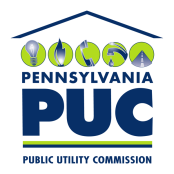  PUBLIC UTILITY COMMISSIONOffice of Administrative Law JudgeP.O. IN REPLY PLEASE REFER TO OUR FILE